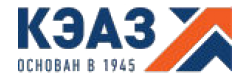 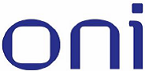 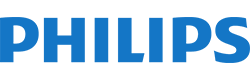 Уважаемые дамы и господа!Компания ЭТМ совместно с компаниями «ONI», «КЭАЗ» и «Philips» приглашает Вас принять участие в конференции:«Комплексные решения для систем энергоснабжения и автоматизации объектов промышленного назначения. Эффективное освещение»Конференция состоится 21 марта 2019 годапо адресу: г. Петрозаводск, ул. Куйбышева, д. 26Отель «Cosmos Petrozavodsk»Участие в мероприятии бесплатное!В ходе мероприятия участникам будут предоставлены информационные материалы.Для подтверждения участия необходимо до 20 марта 2019 года пройти регистрацию на сайте:http://www.etm.ru/eventsКонтактное лицо: Филиппова Анна; Тел.: 8 (812) 326-40-7910:30-11:00Регистрация гостей, приветственный кофе-брейк   11:00-11:30Вступительное слово компани ЭТМ.  Возможности ЭТМ iPRO для решения задач специалистов и руководителей промышленного предприятияДокладчик: Начальник офиса продаж ЭТМ – Мандычева Александра11:30-12:30Решения Philips для промышленных предприйтийДокладчик: Менеджер по ключевым клиентам Philips – Волга Сергей12:30-12:40Перерыв12:40-13:40Все габариты в строю!Автоматические выключатели OptiMat D до 1600А с микропроцессорными расцепителями MRДокладчик: Руководитель управления обучения и технической поддержки КЭАЗ – Коробченко Дмитрий13:40-14:40Деловой обед14:40-15:40Применение приводной техники и средств автоматизцаии ONI для управления производственными процессамиДокладчик: Технико-коммерческий инженер ONI – Василевский Дмитрий15:40-16:15Подведение итогов. Фуршет